Warszawa, 24.10.2023 r. NIEZADOWALAJĄCY POZIOM  DIALOGU SPOŁECZNEGO W POLSCEW październiku zakończyło się roczne przewodnictwo Związku Pracodawców Business Centre Club w Radzie Dialogu Społecznego. Przewodnictwo ZP BCC w Radzie Dialogu Społecznego przypadło na czas trwania agresji Rosji na Ukrainę oraz na rok wyborczy. Realizacja zadań Rady w tym trudnym okresie wymagała od wszystkich stron szczególnej odpowiedzialności oraz otwartości na dialog. Podczas kończącej się kadencji ZP BCC, udało się osiągnąć wiele z założonych celów, zwłaszcza zakończyć prace nad nowelizacją ustawy o RDS, która trafiła do Prezydenta RP, czy zwiększyć środki finansowe na funkcjonowanie Biura Rady. Niestety rola strony społecznej wciąż pozostawała umniejszana - poprzez pomijanie RDS w konsultowaniu istotnych rozwiązań prawnych i projektów ustaw. Kończąca się kadencja ponownie uwidoczniła – z jednej strony istotną rola Rady w systemie prawnym i społeczno-gospodarczym, z drugiej – wszelkie mankamenty związane                              z niewykorzystywaniem tej roli - podkreślał Łukasz Bernatowicz Przewodniczący Rady Dialogu Społecznego, prezes ZP BCC.W badaniu przeprowadzonym przez Departament Analiz i Inicjatyw Gospodarczych BCC wśród 2 000 przedsiębiorców 83 % ankietowanych oceniło dialog społeczny w Polsce jako mało skuteczny. Jednocześnie respondenci wskazali, że to na rządzie spoczywa największa rola w dbałości o prawidłowy przebieg dialogu społecznego (prawie 92%). Link do badaniaMam nadzieję, że w wyniku przyjęcia zaproponowanej nowelizacji ustawy o RDS,  Rada stanie się samodzielną, niezależną instytucją, z własnym budżetem i większymi uprawnieniami, adekwatnymi do wyzwań przyszłości. Stabilny i efektywny dialog społeczny jest jednym z kluczowych warunków budowania w naszym kraju gospodarki opartej  na wiedzy i rozwoju społecznym - posumował prezes ZP BCC Łukasz Bernatowicz.Pod przewodnictwem ZP BCC – odbyło się 8 posiedzeń plenarnych, w tym z udziałem Premiera i Prezydenta RP, 11 posiedzeń Prezydium RDS oraz 39 spotkań zespołów problemowych. www.bcc.org.pl/rok-prezydencji-business-centre-club-w-radzie-dialogu-spolecznego/Kontakt dla mediów:Agencja Open Minded Group pr@openmindedgroup.plBusiness Centre Club: Renata Stefanowska renata.stefanowska@bcc.pl Kontakt do eksperta:  lukasz.bernatowicz@bcc.pl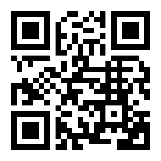 Business Centre Club to największa w kraju ustawowa organizacja indywidualnych pracodawców. Członkowie Klubu zatrudniają ponad 400 tys. pracowników, przychody firm to ponad 200 miliardów złotych, a siedziby rozlokowane są w 250 miastach. Na terenie Polski działają 22 loże regionalne. Do BCC należą przedstawiciele wszystkich branż, międzynarodowe korporacje, instytucje finansowe i ubezpieczeniowe, firmy telekomunikacyjne, najwięksi polscy producenci, uczelnie wyższe, koncerny wydawnicze i znane kancelarie prawne. Członkami BCC – klubu przedsiębiorców są także prawnicy, dziennikarze, naukowcy, wydawcy, lekarze, wojskowi i studenci. Business Centre Club w mediach społecznościowych: LinkedIn > Facebook > Twitter >